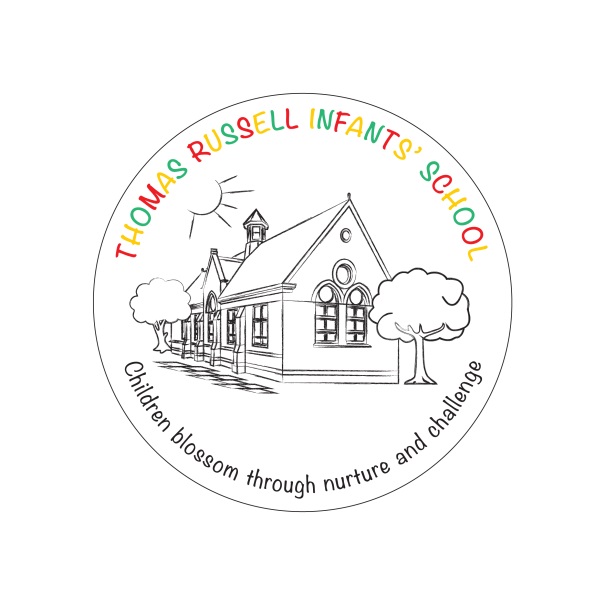 Thomas Russell Infants’ School Sports Funding Impact Report2018/19What is the PE and Sports Premium Funding?The government is providing funding of over £450 million per annum for academic years 2013-2020 to provide new, substantial primary school sport funding. This funding is being jointly provided by the Departments for education, Health and Culture, Media and Sport and will see money going directly to primary school head teachers to spend on improving the quality of sport and PE for all their children.The sport funding can only be spent on sport and PE provision in schools.Purpose of fundingSchools have to spend the sport funding on improving provision of PE and sport but they will have the freedom to choose how they do this.The vision for the Primary PE and Sport Premium: ALL pupils leaving primary school physically literate and with the knowledge, skills and motivation necessary to equip them for a healthy, active lifestyle and lifelong participation in physical activity and sportThe funding has been provided to ensure impact against the following OBJECTIVE: To achieve self-sustaining improvement in the quality of PE and sport in primary schools. It is important to emphasise that the focus of spending must lead to long lasting impact against the vision that will live on well beyond the Primary PE and Sport Premium funding. 	

It is expected that schools will see an improvement against the following 5 key indicators:Key Indicator 1: the engagement of all pupils in regular physical activity - the Chief Medical Officer guidelines recommend that all children and young people aged 5 to 18 engage in at least 60 minutes of physical activity a day, of which 30 minutes should be in schoolKey Indicator 2: the profile of PE and sport is raised across the school as a tool for whole-school improvementKey Indicator 3: increased confidence, knowledge and skills of all staff in teaching PE and sportKey Indicator 4: broader experience of a range of sports and activities offered to all pupilsKey Indicator 5: increased participation in competitive sportAmount of grant received IN YEAR 2018/19: Apr-Aug £ 5/12 of £8000 + £5 per pupil    Sep-Mar £ 7/12 of £16,000 + £10 per pupilArea of FocusAmount spentImpactSustainabilityImproving the quality of teaching and learning in PEUpskill staff to deliver high quality PE in order to improve progress and achievement of all children and increase sustainability.PE lead to strategically manage PEGain afPE Quality Mark.To continue to raise the profile of PE with children and parents.Key Indicator 2Key Indicator 3£300 1:1 support£750 afPE Quality Mark package (plus £400 supply)Discussion with the PE lead has ensured that staff are confident in all areas of PE that they are expected to teach.  PE lead has stayed up to date with current messages and local opportunities through networking.  Staff are aware that there is a budget for ongoing CPD into the future.   Auditing of the PE provision as part of the afPE quality mark application process has proved a useful tool for subject wide improvement.Whole school vision and ethos is shared and PE and health are viewed as key to the success of the school.   Development points found as part of the afPE audit will form improvements for years to come.HealthOffer a broader range of sporting activities to inspire children to be active. Promote Health and Well-being to childrenDevelop the lunchtime experienceKey Indicator 1Key Indicator 4£210 martial arts enrichment day£4000 Burton Albion clubs£550 Improving health and wellbeing course£150 active lunchtimes course (plus cover £200)£27 indoor play resources£1500 (playground markings)Through offering children a range of clubs and enrichment opportunities they have been encouraged to find a sport they may wish to continue with outside of school.The member of staff responsible for the nurture group during lunchtime periods has expressed many gains following investment in health and wellbeing training for her.  The children have now been encouraged to participate in group activities.Lunchtimes are now more active with lunchtime supervisors more confident to deliver activities for the children.  Zones have now been created incorporating the new playground markings.   Playground leaders have been trained and are supporting the younger pupils to access more purposeful play.Phunky Foods has begun to be used across school with positive impacts on the children’s wellbeing following the relaxation techniques shared in staff meetings. New additional clubs, activities, resources and enhanced curriculum projects will continue to support healthy life styles into the future.  Staff CPD around health and wellbeing will impact on all nurture groups moving forwards.  The expectation around active lunchtimes for both lunchtime supervisors and children will continue to promote active minutes and improve behaviour. Wider curriculum developments and competitionsImprove the opportunities for children to participate in competitive sports.Active lessonsKey Indicator 5£1000 SSP festivals£1050 active maths, English and across the curriculum courses(plus £400 for supply)£300 coach for Rangemore festival£654 Maths of the day The new PE curriculum map developed for KS1 offers a wider range of activities following on from consultation with the children.Multi-skills, football and Rangemore festivals attended by Year 2 children have allowed them a competitive opportunity against other children.  There is now a whole school expectation of active lessons at least once a week and teachers have reported that the children seem to get a lot from these times with increased levels of engagement.  Maths of the Day resources have been purchased and used within the classes regularly.The enhanced PE curriculum will encourage even the least active children to become lovers of PE and sport.  The calendar of events will be used in future years to help continue to provide opportunities for pupils.Resources purchased will enable active lessons to be continued.